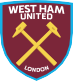 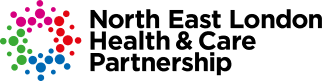 Future Pathways: EOI Form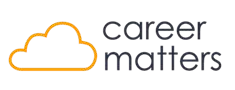  	Personal details:	 	Current Status and Qualifications	 	Consent	 	Next Steps	